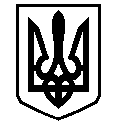 У К Р А Ї Н АВАСИЛІВСЬКА МІСЬКА РАДАЗАПОРІЗЬКОЇ ОБЛАСТІР О З П О Р Я Д Ж Е Н Н Яміського голови10 січня  2019                                                                                                         № 04Про скликання  виконавчого комітету Василівської  міської ради  	Відповідно до ст. 42, 53 Закону України «Про місцеве самоврядування в Україні»Скликати  засідання  виконавчого  комітету Василівської міської ради Запорізької області  15 січня   2019  року о 14-00 годині  в приміщенні  Василівської міської ради за адресою: м.Василівка, бульвар Центральний, 1.Включити до порядку денного  засідання виконавчого комітету міської ради  питання: Про скасування  рішення виконавчого комітету Василівської міської ради від 26 грудня 2017  № 139 «Про надання дозволу  на розміщення зовнішньої реклами  ТОВ «Експрес Послуги Плюс»Доповідає – Калоша С.О.  – провідний спеціаліст з питань економіки та торгівлі відділу економічного розвитку   виконавчого апарату міської ради. Про затвердження Положення про проведення земляних робіт на території на території Василівської міської ради Запорізької області; Про надання дозволу на видалення  та обрізку дерев в м. Василівка.Доповідає – Борисенко Ю.Л. – заступник міського голови з питань діяльності виконавчих органів ради, начальник відділу комунального господарства та містобудування   виконавчого апарату міської ради.  Про надання матеріальної допомоги;Про внесення змін в рішення виконавчого комітету Василівської міської ради від 27 березня 2018 № 37 «Про присвоєння поштової адреси  13/20 частинам будівлі  за адресою:м. Василівка, вул. Гагаріна, буд. 18/1»; Про внесення змін в рішення виконавчого комітету Василівської міської ради від 28 квітня 2016  № 71 «Про постановку на квартирний облік Желябіна О.В.» ; Про постановку на квартирний облік Піскуна Р.М.;   Про зняття з квартирного обліку; Про внесення змін до картотеки реєстраційного обліку громадян при виконавчому комітеті міської ради;Про надання дозволу на передачу житлового будинку за адресою м. Василівка, пров. Виконкомівський, буд 14 в особисту власність;Про присвоєння поштової адреси  самовільно збудованому житловому будинкуза адресою: м. Василівка, вул. Чкалова, буд. 72/1;2.12.   Про присвоєння поштової адреси  частині житлового будинку  за адресою:м. Василівка, вул. Шевченка 7/1.Доповідає – Джуган Н.В.  - заступник  міського голови з питань діяльності виконавчих органів ради, начальник відділу з гуманітарних питань  виконавчого апарату міської ради.2.13. Про роботу із розгляду звернень громадян у Василівській міській раді за 2018 рік.Доповідає – Кривуля В.В. - керуючий справами виконавчого комітету, начальник відділу юридичного забезпечення та організаційної роботи виконавчого апарату міської ради.Міський голова                                                                                                Л.М.Цибульняк  